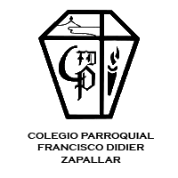                               TALLERES EXTRAPROGRAMÁTICOS 2023A continuación, presentamos los talleres extraprogramáticos 1° semestre 2023. En cada cuadro se especifica el tipo de taller, quien lo imparte, a que curso está dirigido y el horario en que se impartirá. Cada estudiante podrá inscribirse en un taller por día y tendrán un periodo de inscripción durante la semana del 27 al 31 de marzo y comenzarán a partir del lunes 03 de abril.  MARCA CON UNA X EL O LOS TALLERES QUE ELIJAS………………………………………………………………………………………………ENTREGAR COLILLA FIRMADA A LA BREVEDADNOMBRE DEL ESTUDIANTE: _______________________________________ NOMBRE Y FIRMA DEL APODERADO: ________________________________CURSO: ______________COORDINACIÓN ACADÉMICA CPFDLUNESMARTESMIÉRCOLESJUEVESVIERNESTALLER DE ARTEFrancisca Balmaceda 5°a 8°15:00 a 16:00 hrs.BANDA DE GUERRADavid Lucero6° básico a     IV° medio.16:20 a 17:20 hrs.JUEGOS PREDEPORTIVOSValeria Romo1° a 4° básico15:00 a 16.00 hrs.FUTBOL MIXTOPablo Fernández1° a 6° básico     16:20 a 17:30 hrs.CLUB ECUESTRE CACHAGUAMINI ATLETISMOPablo Fernández1° a 6° básico14:00 a 15:00 hrs. CLUB ECUESTRE CACHAGUATALLER DE HUERTO Lorena Serham3° a 6° básico.15:00 a 16:00 hrsVOLEIBOLLuciano BritoI° a IV° medio    16:20 a 17:20 hrs.TALLER DE SUSTENTABILIDADFrancisca Balmaceda4° a 8° básico15:00 a 16.00 hrs.BAILE URBANOValeria Romo1° a 6° básico16:20 a 17:20 hrs.TALLER DE MÚSICAHéctor Burgos1° a 8° básico15:00 a 16:00 hrsTALLER DE TENNISLuciano San Martín4° a 8° básico15:00 a 16:00 hrs CLUB DE TENNIS ZAPALLARFÚTBOL SELECCIÓNPablo Fernández7°- IV° Medio.16:20 a 17:20 hrs.DANZA FLAMENCOLorena Goncalvez1° a 6° básico15:00 a 16:00 hrsENTRENAMIENTO FUNCIONALValeria Romo7° a IV° medio16:20 a 17:20 hrs.FÚTBOL FEMENINOPablo Fernández4° a 8° básico15:00 a 16:00 hrsTALLER DE MÚSICAHéctor BurgosI° a IV° MEDIO16:20 a 17:20 hrs.VOLEIBOLLuciano Brito6° a 8° básico15:00 a 16:00 hrsTALLER DE YOGA Karla Aguilera1° a 4°15:00 a 16:00 hrs.ESCUELA DE ROCKLuciano San MartínI° a IV° medio16:20 a 17:20 hrs.TEATROLorena Goncalvez8° a IV° medio15:00 a 16:00 hrs